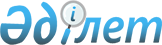 Об утверждении Расчета ставок платы за загрязнение окружающей среды
					
			Утративший силу
			
			
		
					Приказ Министра охраны окружающей среды Республики Казахстан от 20 мая 2005 года N 161-п. Зарегистрирован в Министерстве юстиции Республики Казахстан 28 июня 2005 года за N 3696. Приостановлено действие приказом Министра охраны окружающей среды Республики Казахстан от 1 марта 2006 года N 72-п. Утратил силу - приказом Министра охраны окружающей среды Республики Казахстан от 27 апреля 2007 года N 124-п



 


     Сноска. Приказ Министра охраны окружающей среды Республики Казахстан от 20 мая 2005 года N 161-п утратил силу приказом Министра охраны окружающей среды Республики Казахстан от 27 апреля 2007 года 


 N 124-п 


 (вводится в действие с 1 января 2008 года).





      Вниманию пользователей! Приостановлено действие приказа Министра охраны окружающей среды Республики Казахстан от 20 мая 2005 года N 161-п (номер регистрации 3696) - приказом Министра охраны окружающей среды Республики Казахстан от 1 марта 2006 года N 72-п.






________________________________________________________________





      Сноска. Приказ Министра охраны окружающей среды Республики Казахстан от 1 марта 2006 года N 72-п утратил силу приказом Министра охраны окружающей среды Республики Казахстан от 27 апреля 2007 года 


 N 124-п 


 (вводится в действие с 1 января 2008 года).





 



 



 




     В соответствии со 
 статьей 462 
 Кодекса Республики Казахстан "О налогах и других обязательных платежах в бюджет", в целях обеспечения местных представительных органов расчетами ставок платы за загрязнение окружающей среды 

ПРИКАЗЫВАЮ:





     1. Утвердить Расчет ставок платы за загрязнение окружающей среды (далее - Расчет ставок).




     2. Признать утратившими силу Методику определения платежей за загрязнение окружающей природной среды, утвержденную Министром экологии и биоресурсов Республики Казахстан от 9 августа 1994 года (зарегистрирована в Реестре государственной регистрации нормативных правовых актов за N 142), и 
 Методику 
 определения платежей за загрязнение атмосферного воздуха передвижными источниками, утвержденную Министром экологии и биоресурсов от 15 мая 1996 года, (зарегистрирована в Реестре государственной регистрации нормативных правовых актов за N 253).




     3. Департаменту стратегического планирования и анализа обеспечить государственную регистрацию настоящего приказа в Министерстве юстиции Республики Казахстан.




     4. Настоящий приказ вводится в действие с 1 января 2006 года.


     Министр





Утвержден              



приказом Министра          



охраны окружающей среды       



Республики Казахстан        



от 20 мая 2005 года N 161-П    



Расчет ставок






платы за загрязнение окружающей среды



     1. Настоящий расчет ставок платы за загрязнение окружающей среды (далее - Расчет ставок) предназначен для определения платежей за загрязнение окружающей среды.



     2. Плата за загрязнение окружающей среды (далее - плата) взимается с физических и юридических лиц за осуществление на территории Республики Казахстан деятельности в порядке специального природопользования (далее - природопользователи).




     3. Плата взимается с природопользователей, осуществляющих следующие виды воздействия на окружающую среду:



     выброс в атмосферу загрязняющих веществ от стационарных и передвижных источников;



     сброс загрязняющих веществ в водные объекты;



     размещение отходов производства и потребления.



     4. Расчет ставок платы за выбросы (сбросы) от стационарных источников осуществляется по следующей формуле:



   C


i 




выб (сбр)


 =  H


i


 


баз


 х K 


рег 


,



где



   C


i 




выб (сбр)


 - ставка платы за выброс (сброс) 1 условной тонны i-го загрязняющего



вещества, тенге;



   H


i


 


баз


 - базовая ставка за выброс (сброс) 1 условной тонны i-го загрязняющего



вещества от стационарных источников, тенге;



   K 


рег


 - кустовой поправочный коэффициент для выбросов (сбросов).




 



     5. Расчет ставки платы за выбросы от передвижных источников осуществляется по



следующей формуле:



   C


i 




передв.ист.


 =  H


i


 


баз


 х K 


рег 


,

где

   C


i 




передв.ист.


 - ставка платы за выброс 1 тонны загрязняющих веществ при сжигании i-го вида топлива, тенге;

   H


i


 


баз


  - базовая ставка за выброс 1 тонны i-го вида топлива от передвижных



источников, тенге;

   K 


рег


  - кустовой поправочный коэффициент для выбросов.

     Базовые ставки за выброс (сброс) 1 условной тонны i-го загрязняющего вещества, за 1 тонну i-го вида топлива приведены в 
 приложении 1 
 к настоящему Расчету.



     Кустовой поправочный коэффициент для выбросов загрязняющих веществ в атмосферу от стационарных и передвижных источников представлен в 
 приложении 
 2 к настоящему Расчету.



     Кустовой поправочный коэффициент для сбросов загрязняющих веществ в водные объекты представлен в приложении 3 к настоящему Расчету.



     




      6. Расчет ставки платы за размещение отходов производства и потребления осуществляется по следующей формуле:

     C


i 




отх 


= H


i 




баз 


х


 


А


i 


x K


 кр ,



     где



   C


i 




отх


 - ставка платы за размещение 1 тонны i-го вида отходов производства и потребления, тенге;



   H


i 




баз 


- базовая ставка за размещение 1 тонны i-го вида отходов производства и потребления V класса токсичности, тенге;



   А


i


 - коэффициент относительной опасности отходов производства и потребления в зависимости от класса токсичности (
 приложение 4 
 к настоящему Расчету);

   K


 кр



 -

 коэффициент кратности, учитывающий соответствие объекта размещения отходов производства и потребления экологическим требованиям (
 приложение 5 
 к настоящему Расчету).



     Базовые ставки за размещение 1 тонны i-го вида отходов приведены в 
 приложении 1 
.




 



     7. За загрязнение окружающей среды сверх установленных лимитов ставки платы, утвержденные местными представительными органами по согласованию с уполномоченным органом в области охраны окружающей среды, рассчитываются по следующей формуле:

   C 


выб (сбр., отх.)


 = 10 х С


i


 


выб (сбр., отх.)



где



    


i





   C  


выб (сбр., отх.)


 - ставка платы за выброс (сброс) 1 условной тонны i-го



загрязняющего вещества, размещение 1 тонны i-го вида отходов производства и потребления



сверх установленных лимитов, тенге.




     8. Ставки платы устанавливаются местными представительными органами, но не ниже ставок платы за загрязнение окружающей среды, установленных настоящим Расчетом ставок.



     9. Базовые ставки платы подлежат ежегодной индексации с учетом годового уровня инфляции.



     10. Кустовые поправочные коэффициенты для выбросов загрязняющих веществ в атмосферу от стационарных и передвижных источников, сбросов загрязняющих веществ в водные объекты подлежат ежегодному пересмотру.




Приложение 1         



к Расчету ставок платы за  



загрязнение окружающей   



среды            


   Базовые ставки платы за загрязнение окружающей среды

                                                        тенге




Приложение 2         



к Расчету ставок платы за  



загрязнение окружающей   



среды            


              Кустовой поправочный коэффициент для выбросов




            загрязняющих веществ в атмосферу от стационарных




                        и передвижных источников





Приложение 3         



к Расчету ставок платы за  



загрязнение окружающей   



среды            


                   Кустовой поправочный коэффициент для




               сбросов загрязняющих веществ в водные объекты





Приложение 4         



к Расчету ставок платы за  



загрязнение окружающей   



среды            


                  Коэффициент относительной опасности




            отходов производства и потребления в зависимости




                        от класса токсичности





Приложение 5         



к Расчету ставок платы за  



загрязнение окружающей   



среды            


             Коэффициент кратности, учитывающий соответствие




          объекта размещения отходов экологическим требованиям


					© 2012. РГП на ПХВ «Институт законодательства и правовой информации Республики Казахстан» Министерства юстиции Республики Казахстан
				
N



п/п

Показатели

Ед. изм.

Класс



токсич-



ности

Базовые



ставки

1

Выброс загрязняющих ве-



ществ в атмосферу от стационарных источников

усл.



тонна

281

2

Выбросы загрязняющих



веществ в атмосферу от



передвижных источников:

2

для этилированного



бензина;

тонна

990

2

для неэтилированного



бензина;

тонна

324

2

для дизельного топлива;

тонна

428

2

для сжиженного газа

тонна

236

3

Сбросы загрязняющих



веществ в окружающую



среду:

3

в водные источники

усл.



тонна

12944

3

в инженерно обустроен-



ные сооружения (накопи-



тели, поля фильтрации)



после очистки

усл.



тонна

12253

3

в инженерно обустроен-



ные сооружения без



очистки

усл.



тонна

15929

3

на рельеф местности

усл.



тонна

17522

3

с коллекторно-



дренажными водами

м


3



0,02

4

Промотходы, размещенные



на полигонах, накопите-



лях

тонна

V

148

5

Размещение радиоактив-



ных отходов, по которым



отсутствуют технологии



переработки

тонна

14024

6

Вскрышные и вмещающие



породы

тонна

V

4

7

Золошлаки, шлаки, шла-



мы, хвосты обогащения

тонна

V

66

8

Твердые бытовые отходы

тонна

V

143

9

Отходы сельскохозяйст-



венного производства



(навоз, помет)

тонна

87

N№ п/п

Наименование



областей/городов

Коэффициент

1

Акмолинская, Алматинская, Костанайс-



кая, Северо-Казахстанская, г. Астана

1,0

2

Кызылординская

1,2

3

Западно-Казахстанская

1,4

4

Актюбинская, Жамбылская, Павлодарская

1,6

5

Карагандинская, Южно-Казахстанская

1,8

6

Атырауская, Восточно-Казахстанская,



Мангистауская, г. Алматы

2,0

N п/п

Наименование



областей/городов

Коэффициент

1

Костанайская

1

2

Акмолинская, Алматинская, Кызылордин-



ская, Северо-Казахстанская, г. Астана

1,25

3

Западно-Казахстанская, Павлодарская

1,5

4

Актюбинская, Жамбылская, Южно-



Казахстанская, г. Алматы

1,75

5

Атырауская, Восточно-Казахстанская,



Карагандинская, Мангистауская

2,0

 A


i



Класс токсичности

Степень опасности

32

I

Чрезвычайно опасные

16

II

Высоко опасные

4

III

Умеренно опасные

2

IV

Малоопасные

1

V

Нетоксичные

Место размещения

Ккр

Территории предприятий, предназна-



ченные для складирования, усовер-



шенствованные свалки, полигоны,



склады, навозохранилища и другие



территории, разрешенные для склади-



рования и захоронения (объекты, от-



вечающие экологическим требованиям)

1,0

То же, но не обустроенные (сущест-



вующие объекты, не отвечающие эко-



логическим требованиям)

10,0
